Publicado en Sant Cugat del Vallés el 13/09/2019 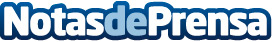 Connecting Food, startup ganadora del concurso de innovación Baking the Future ChallengeConnecting Food es la startup vencedora de Baking the Future Challenge, el concurso de innovación que Europastry ha lanzado para revolucionar el mundo panadero. La startup, con sede en Paris, se ha hecho con el primer premio gracias a su tecnología innovadora sobre trazabilidad del producto, que permite al consumidor conectar de forma instantánea con el agricultor que elabora las materias primas de los productos. Las startups Croustillant y Neareo se han hecho con los dos premios finalistasDatos de contacto:Europastry676828350Nota de prensa publicada en: https://www.notasdeprensa.es/connecting-food-startup-ganadora-del-concurso Categorias: Gastronomía Emprendedores Consumo Dispositivos móviles Premios Innovación Tecnológica http://www.notasdeprensa.es